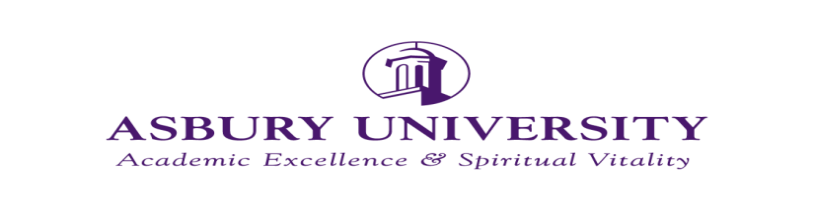 Staff Payroll Schedule For 2018 		   Staff Payday		   End of Pay Period for Staff		   Salary PaydayJanuaryAprilJulyOctoberFebruaryMayAugustNovemberMarchJuneSeptemberDecemberSMTWTFS12345678910111213141516171819202122232425262728293031SMTWTFS123456789101112131415161718192021222324252627282930SMTWTFS12345678910111213141516171819202122232425262728293031SMTWTFS12345678910111213141516171819202122232425262728SMTWTFS12345678910111213141516171819202122232425262728293031SMTWTFFS123345678910101112131415161717181920212223242425262728293031SMTWTFFS122345678991011121314151616171819202122232324252627282930031SMTWTFFS112345678891011121314151516171819202122222324252627282930SMTWTFFS12345677891011121314141516171819202121222324252627282930